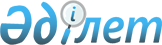 О дополнительных мерах по содействию занятости инвалидов
					
			Утративший силу
			
			
		
					Постановление Каргалинского районного акимата Актюбинской области от 16 февраля 2010 года N 48. Зарегистрировано Управлением юстиции Каргалинского района Актюбинской области 15 марта 2010 года N 3-6-100. Утратило силу - (письмо руководителя аппарата акима Каргалинского района Актюбинской области от 15 апреля 2014 года № 04-8/1708)      Сноска. Утратило силу – (письмо руководителя аппарата акима Каргалинского района Актюбинской области от 15.04.2014 № 04-8/1708).

      В соответствии со статьями 31, 37 Закона Республики Казахстан от 23 января 2001 года № 148 "О местном государственном управлении и самоуправлении в Республике Казахстан", в целях расширения мер по содействию занятости инвалидов в соответствии с подпунктами 5-2, 5-3, статьи 7 Закона Республики Казахстан от 23 января 2001 года № 149 "О занятости населения", подпунктами 1 и 3 статьи 31 Закона Республики Казахстан" от 13 апреля 2005 года № 39 "О социальной защите инвалидов в Республике Казахстан" акимат района ПОСТАНОВЛЯЕТ:

      1. Установить для предприятий и организаций, независимо от форм собственности квоту рабочих мест для инвалидов в размере трех процентов от общей численности рабочих мест и создать специальные, а также социальные рабочие места для инвалидов.

      Сноска. Пункт 1 с изменениями, внесенными постановлением Каргалинского районного акимата Актюбинской области от 24.09.2010 № 319 (вводится в действие по истечении десяти календарных дней после первого официального опубликования).

      2. Признать утратившим силу постановление акимата района от 4 ноября 2005 года № 278 "О квотировании рабочих мест для инвалидов" (зарегистрированное в государственном Реестре нормативных правовых актов за № 3-6-26, опубликованное от 1 декабря 2005 года в районной газете "Каргалы" за № 48 (44278).

      3. Отменить постановление акимата района от 29 января 2010 года № 34 "О дополнительных мерах по содействию занятости населения".

      4. Контроль за исполнением настоящего постановления возложить на заместителя акима района Тынымгереева И.Д.

      5. Настоящее постановление вводится в действие по истечении десяти календарных дней со дня его первого официального опубликования.


					© 2012. РГП на ПХВ «Институт законодательства и правовой информации Республики Казахстан» Министерства юстиции Республики Казахстан
				
      Аким района

М.Джумагазиев
